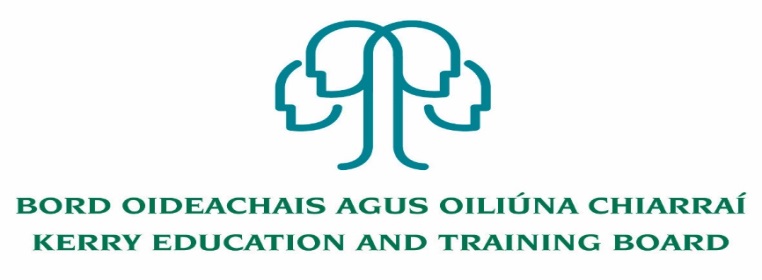 Job Description - Principal Castleisland Community CollegeNature of PostThe post is whole-time and permanent.LocationAppointment is to the scheme - Centre of first assignment is Castleisland Community College.    The person appointed to this post may be transferred to another post under Kerry ETB, provided that in the opinion of Kerry ETB and the Minister for Education, such other post is of similar status.RemunerationCategory of Principal Allowance Payable – IXReporting/Accountability RelationshipsReporting to the Director of Schools Youth and Music/Chief Executive Officer Functional RelationshipsStaff and Learners – Partners in Education Chief Executive Officer, Director of Schools Youth and Music/Staff of Kerry Education & Training Board Department of Education/Other external agencies e.g. National Educational Psychological Service, TUSLA, An Garda Siochána, Health Service Executive, Central Applications Office, local and national employers etc.The wider communityKey Areas of ResponsibilityTo be responsible, under the Director of Schools Youth and Music for the management, organisation, discipline and administration of the School.To engage in teaching the number of hours per session specified by the Department of EducationTo comply with the lawful orders of the Board, and its Chief Executive Officer, and with the rules and requirements of the Minister of EducationTo effectively carry out the professional duties appropriate to a Principal Teacher as outlined in the Provisions of the Education Act 1998, Part V – which include(a)	be responsible for the day-to-day management of the School, including guidance and direction of the teachers and other staff of the school, and be accountable to the board for that management,provide leadership to the teachers and other staff and the learners of the Schoolbe responsible for the creation, together with the board and the teachers, of a School environment which is supportive of learning among the learners and which promotes the professional development of the teachers,under the direction of the board and, in consultation with the teachers, to the extent appropriate to their age and experience, the learners, set objectives for the School and monitor the achievement of those objectives, andencourage the involvement of learners in the School in the education of those learners and in the achievement of the objectives of the SchoolTo carry out any other duties appropriate to the position.To be responsible for the development and performance of staff in line with Kerry ETB Core Values and to foster a culture of continuous improvement and development.Attendance of the PrincipalThe Principal will be required to be in attendance for days during the school year when the CEO/Board of Management determines that the school should be open for pupils and in accordance with Department of Education and Skills regulations.The Principal will be required by the CEO/Board of Management to be present in the school for periods during the State Examinations and for other reasonable periods outside of the normal opening hours and days of the school such as may be necessary from time to time.  The Principal shall enter into an agreement with the CEO/Board of Management in respect of arrangements for such attendances.Before the beginning of the school year the Principal shall be available as reasonably required to ensure that all necessary preparations are carried out for the re-opening of the school and shall inform the CEO/Chairperson of the Board of Management of the preparations involved.The Principal shall ensure that appropriate arrangements are in place for the reception and distribution of Leaving Certificate examination results and for consultation with students and parents.The Principal will normally be required to be in attendance from 8:15 am to 5:00 pm each day and at other times as required by the Director of Schools Youth and Music/CEO/ Board of Management of the School.Key Areas of Responsibility The Principal shall have responsibility for the following key areas: Leading Learning and Teachingpromote a culture of improvement, collaboration, innovation and creativity in learning, teaching and assessmentfoster a commitment to inclusion, equality of opportunity and the holistic development of each studentmanage the planning and implementation of the school curriculumfoster teacher professional development that enriches teachers’ and students’ learning Managing the Organisationestablish an orderly, secure and healthy learning environment, and maintain it through effective communicationmanage the school’s human, physical and financial resources so as to create and maintain a learning organisationmanage challenging and complex situations in a manner that demonstrates equality, fairness and justicedevelop and implement a system to promote professional responsibility and accountability Leading School Development communicate the guiding vision for the school and lead its realisation in the context of the school’s characteristic spiritlead the school’s engagement in a continuous process of self-evaluationbuild and maintain relationships with parents, with other schools, and with the wider communitymanage, lead and mediate change to respond to the evolving needs of the school and to changes in educationDeveloping Leadership Capacity  critique their practice as leaders and develop their understanding of effective and sustainable leadershipempower staff to take on and carry out leadership rolespromote and facilitate the development of student voice, student participation, and student leadershipbuild professional networks with other school leadersTo undertake such other work as may be assigned from time to time.